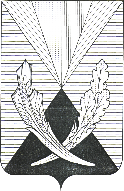 О внесении изменений в решение Собрания представителей сельского поселения  Чувашское Урметьево муниципального района Челно-Вершинский от 08 апреля 2016 года № 34 «Об утверждении Положения о порядке представления лицами, замещающими муниципальные должности сельского поселения  Чувашское Урметьево муниципального района Челно-Вершинский, сведений о своих доходах, расходах, об имуществе и обязательствах имущественного характера, а также сведений о доходах, расходах, об имуществе и обязательствах имущественного характера своих супруги (супруга) и несовершеннолетних детей»В соответствии со статьей 121 Федерального закона от 25.12.2008 № 273-ФЗ «О противодействии коррупции», Собрание представителей сельского поселения Чувашское Урметьево муниципального района Челно-Вершинский Самарской областиРЕШИЛО:1. Внести в решение Собрания представителей сельского поселения  Чувашское Урметьево муниципального района Челно-Вершинский Самарской области от 08 апреля 2016 года № 34 «Об утверждении Положения о порядке представления лицами, замещающими муниципальные должности сельского поселения  Чувашское Урметьево муниципального района Челно-Вершинский, сведений о своих доходах, расходах, об имуществе и обязательствах имущественного характера, а также сведений о доходах, расходах, об имуществе и обязательствах имущественного характера своих супруги (супруга) и несовершеннолетних детей» следующие изменения:в Положении о порядке представления лицами, замещающими муниципальные должности сельского поселения  Чувашское Урметьево муниципального района Челно-Вершинский, сведений о своих доходах, расходах, об имуществе и обязательствах имущественного характера, а также сведений о доходах, расходах, об имуществе и обязательствах имущественного характера своих супруги (супруга) и несовершеннолетних детей1) пункт 2.2. после слов «в порядке, установленном» дополнить словами «Федеральным законом № 273-ФЗ»;2) пункт 2.2. дополнить абзацем вторым следующего содержания:«Лицо, замещающее муниципальную должность депутата Собрания представителей сельского поселения и осуществляющее свои полномочия на непостоянной основе, представляет указанные сведения в течение четырех месяцев со дня избрания депутатом, а также за каждый год, предшествующий году представления сведений (отчетный период), в случае совершения в течение отчетного периода сделок, предусмотренных частью 1 статьи 3 Федерального закона от 03.12.2012 № 230-ФЗ «О контроле за соответствием расходов лиц, замещающих государственные должности, и иных лиц их доходам». В случае, если в течение отчетного периода такие сделки не совершались, указанное лицо сообщает об этом Губернатору Самарской области в порядке, установленном законом Самарской области».3) пункт 2.8. дополнить словами «, если иное не установлено федеральными законами».2. Опубликовать настоящее решение в газете «Официальный вестник».  Глава сельского поселения  Чувашское Урметьево		       Т.В. Разукова			Председатель Собрания представителей сельского поселения  Чувашское Урметьево                              Л.К. Мурзина						